Netcong Board of Education 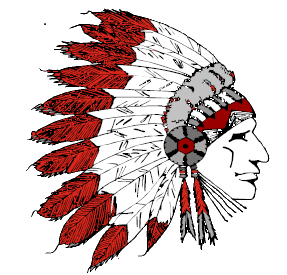 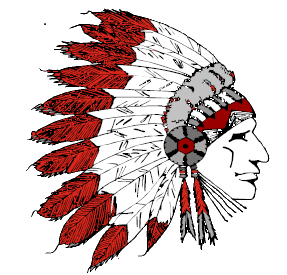 26 College RoadNetcong, NJ 07857www.netcongschool.org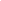 AHERA Compliance NotificationSeptember 2021Dear Parents, Teachers and Employees of the Netcong School District,As part of the plan to keep the Netcong School District aware of the information regarding updates in our asbestos management plan, which are mandated by the Asbestos Hazardous Emergency Response Act (AHERA) signed into law by President Reagan in December of 1987, this letter is being issued.As required by AHERA law, an accredited management planner prepared an asbestos management plan for our school building. This plan was submitted and accepted by the New Jersey Department of Health. Initial inspections indicated that asbestos containing building materials (ACBM) are present in our buildings. Inspection of all areas identified in the plan, whether ACBM or assumed ACBM are being inspected at least every six months. As required by AHERA law since July of 1989, our latest three year re-inspection was conducted in January 2019 by an accredited inspection firm. Our next schedule three year re-inspection will be performed in January 2022. The school building was inspected and a letter of assurance was sent to the New Jersey Department of Health confirming our compliance with AHERA regulations.Our custodians have had an asbestos awareness training course and have been instructed on the importance of periodically surveying the asbestos material during their normal day to day activities.The asbestos management plan, previous three year re-inspection, six month periodic surveillance reports and any abatement records are available for review during office hours Monday through Friday in the Board of Education Office. 